Publicado en Algeciras el 07/12/2021 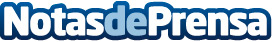 Apolo Propulsora de Marcas se alza con el galardón a Mejor Agencia del Año en los Premios AgripinaLa agencia algecireña, que vive un dulce momento, recibe tres estatuillas en los Premios Agripina y apenas una semana después se alza con el premio a Mejor Experiencia de Marca en su primera participación en el Club de Marketing de MálagaDatos de contacto:Sergio Díaz956 09 99 19Nota de prensa publicada en: https://www.notasdeprensa.es/apolo-propulsora-de-marcas-se-alza-con-el Categorias: Nacional Marketing Madrid Recursos humanos Premios http://www.notasdeprensa.es